 РЕГИОНАЛЬНАЯ АССОЦИАЦИЯ «СТРОИТЕЛИ ТПП РБ»ПРОТОКОЛ № 33ПравленияРегиональной ассоциации «Строители ТПП РБ»Дата заседания: «31» июля 2017г.Место заседания: г. Улан-Удэ, ул. Ленина, 25.Время начала заседания: «18» часов «00» минут Время окончания заседания: «18» часов «30» минут.Форма: очная.Присутствовали члены Правления Региональной ассоциации «Строители ТПП РБ» (далее – Ассоциация): Михеев А.Т., Гусляков В.А., Доржиев Г.Ю., Батуев В., Хусаев В.Л., Байминов В.Н. Отсутствовали: - нет;Кворум для проведения заседания Правления  СРО РА «Строители ТПП РБ» имеется, Правление правомочно принимать решения.Приглашенные лица:Исполнительный директор Ассоциации Елисафенко Владимир Леонидович;Секретарь Правления Кочетова Лидия Васильевна.ПОВЕСТКА ДНЯ ЗАСЕДАНИЯ ПРАВЛЕНИЯ:Информация об организациях, намеренных  вступить в СРО, оплативших вступительный взнос и представивших пакет документов.Установление уровня ответственности       согласно средствам, внесенным вкомпенсационный фонд возмещения вреда  и  фонд обеспечения договорных обязательств.Перераспределение средств компенсационного фонда, поступивших из Ассоциации «Содружество»,  в котором ранее состояла строительная организация   ООО «Легион».По вопросам  повестки дняСлушали  по  вопросу:Исполнительного директора  СРО   РА «Строители ТПП РБ»  Елисафенко  В.Л  Решили по 1 вопросу :Принять в члены Региональной ассоциации «Строители ТПП РБ» следующих юридических лиц, осуществляющих строительство, капитальный ремонт и реконструкцию объектов капитального строительства:  Решили по 2 вопросу -Установить право      осуществлять строительство, реконструкцию, капитальный ремонт объектов  капитального строительства в соответствии со средствами, оплаченными в  компенсационный Фонд возмещения вреда (ФВВ)-Общество с ограниченной ответственностью      "Партнер - Строй- Инвест"- Общество с ограниченной ответственностью   «РИ- Менеджмент»- Общество с ограниченной ответственностью     « СибТеплоСервис»- Общество с ограниченной ответственностью «Снежный Барс»-  Общество с ограниченной ответственностью  « Байкалагропром»Решили по 3 вопросу:Во  исполнения  Федерального закона № 372 ФЗ удовлетворить просьбу руководства ООО «Легион» в части перераспределения  средств компенсационного фонда на два счета.       -Установить правоосуществлять строительство, реконструкцию, капитальный ремонт объектов  капитального строительствапо договору  строительного подряда, заключаемым  с использованием конкурентных способов заключения договоров в соответствии  со средствами, оплаченными в  компенсационный Фонд обеспечения договорных обязательств (ОДО): - Общество с ограниченной ответственностью     «Строитель»- Общество с ограниченной ответственностью     « СибТеплоСервис»- Общество с ограниченной ответственностью «СК Олимп»      - Общество с ограниченной ответственностью «Байкалагропром»Повестка дня исчерпана.  Предложений и дополнений в повестку дня собрания не поступило. Заседание Правления объявляется закрытым. Исполнительный директор        Елисафенко В.Л.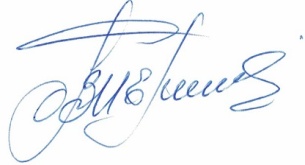 Секретарь Правления                                                    Кочетова Л.В. .г. Улан-Удэ, ул. Ленина, д. 25, тел. 8(3012) 21-55-88,( 89021)642246;  e-mail: sro@tpprb.comНаименование организацииРуководительОГРНИННАдрес1Общество с ограниченной ответственностью             "Партнер-Строй-Инвест "Директор ЛаможаповЧимитСанжижапович1100327002940  Дата регистрации 22.05.20170323350517670031,г. Улан-Удэ, Бульвар Карла Маркса, дом1, комн.72Общество с ограниченной ответственностью             "СибТеплоСервис "Директор Комаров Александр Александрович10303008505680309010910671200, Республика Бурятия, Кабанский район, с. Кабанск, ул. Октябрьская,223Общество с ограниченной ответственностью             "Снежный Барс "Директор  Раднаев Виталий Антонович.1030302687315  Дата регистрации 01.10. 20030323118539670047, Республика Бурятия, ул. Сахьяновой,5, тел. 8(3012)43-55-15